R E G U L A M I N KORZYSTANIA Z PODRĘCZNIKÓW I MATERIAŁÓW EDUKACYJNYCHW SZKOLE PODSTAWOWEJ NR 3 IM. MARII KONOPNICKIEJ W KROŚNIE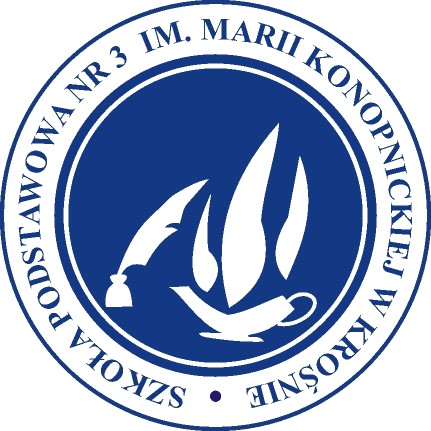 Krosno, 30.06.2021 r.Rozdział 1Postanowienia ogólneRegulamin korzystania przez uczniów z podręczników lub z materiałów  edukacyjnych reguluje:zasady wypożyczania podręczników lub materiałów edukacyjnych i zapewnienia uczniom dostępu do nich,obowiązki ucznia związane z wypożyczaniem,postępowanie w przypadku uszkodzenia, zniszczenia lub niezwrócenia podręcznika lub materiału edukacyjnego.Ilekroć w niniejszym regulaminie jest mowa o :Szkole – należy przez to rozumieć Szkołę Podstawową Nr 3 im. Marii Konopnickiej w Krośniebibliotece – należy przez to rozumieć bibliotekę w Szkole Podstawowej Nr 3 im. Marii Konopnickiej w Krośniepodręczniku – należy przez to rozumieć podręcznik dopuszczony do użytku szkolnegomateriale edukacyjnym – należy przez to rozumieć materiał zastępujący lub uzupełniający podręcznik, umożliwiający realizację programu nauczania, mający postać papierową lub elektronicznąmateriale ćwiczeniowym – należy przez to rozumieć materiał przeznaczony dla uczniów służący utrwalaniu przez nich wiadomości i umiejętnościrodzicu - należy przez to rozumieć rodzica lub opiekuna prawnego ucznia Szkoły Podstawowej Nr 3 im. Marii Konopnickiej w Krośniewychowawcy – należy przez to rozumieć wyznaczonego przez Dyrektora Szkoły Podstawowej Nr 3 im. Marii Konopnickiej w Krośnie wychowawcę klasy.Rozdział 2Wypożyczanie uczniom podręczników lub materiałów edukacyjnych oraz przekazywanie materiałów ćwiczeniowychPodręczniki, materiały ćwiczeniowe, których zakupu dokonano z dotacji celowej  są własnością Szkoły.Szkoła wypożycza uczniom podręczniki i materiały edukacyjne nieodpłatnie na okres danego roku szkolnego.Ewidencją podręczników i materiałów edukacyjnych zajmuje się biblioteka szkolna. Materiały ćwiczeniowe nie podlegają ewidencji bibliotecznej i są przekazywane uczniom bez obowiązku zwrotu.Dołączona do podręcznika lub materiałów edukacyjnych płyta stanowi integralną część podręcznika lub materiałów edukacyjnych, nie jest wypożyczana oddzielnie i należy ją zwrócić wraz z podręcznikiem lub materiałem edukacyjnym.Podręczniki i materiały edukacyjne są ostemplowane pieczątką Szkoły.Ustala się następujące zasady wypożyczania podręczników:podręczniki do nauczania w kl. I- III odbierane są w bibliotece przez wychowawcę, następnie wydawane uczniom wg sporządzonej przez bibliotekarza listy. O terminie wypożyczania oraz zwrotu poszczególnych części pakietów podręczników decyduje wychowawca.Podręczniki i materiały edukacyjne do nauczania w IV-VIII są wypożyczane uczniom wg ustalonego przez bibliotekarza harmonogramu. Zwrot podręczników do biblioteki odbywa się w wyznaczonym wcześniej terminie, nie później niż na 7 dni przed końcem roku szkolnego. Uczniowie zwracają pełne komplety podręczników.Rozdział 3Obowiązki ucznia związane z wypożyczeniemUczniowie, nieobecni w Szkole w wyznaczonym terminie wypożyczenia lub zwrotu podręczników są zobowiązani do ustalenia z bibliotekarzem terminu indywidualnego.Podręczniki i materiały edukacyjne podlegają zwrotowi do biblioteki szkolnej w przypadku, gdy uczeń z różnych powodów zostaje wykreślony z księgi ewidencji uczniów Szkoły.Zobowiązuje się uczniów do szczególnej dbałości o podręczniki i materiały edukacyjne. Rozdział 4Postępowanie w przypadku zniszczenia, zagubienia lub uszkodzenia, podręcznika lub materiału edukacyjnego.W przypadku zniszczenia lub zagubienia podręczników i materiałów edukacyjnych rodzice są zobowiązani do ich odkupienia. Zniszczenie lub zgubienie należy zgłosić do biblioteki, która udzieli informacji odnośnie sposobu postępowania w wyżej wymienionych sytuacjachprzez zniszczenie podręcznika lub materiału edukacyjnego rozumie się działanie, które uniemożliwia dalsze ich wykorzystanie, a usunąć skutków nie da się (np. zalanie trwałe zabrudzenie, połamanie, zagubienie kartek).W przypadku uszkodzenia podręcznika lub materiału edukacyjnego uczeń, który doprowadził do uszkodzenia, zobowiązany jest podręcznik lub materiał edukacyjny naprawić przez uszkodzenie podręcznika lub materiału edukacyjnego rozumie się działanie, które powoduje pomniejszenie wartości użytkowej podręcznika lub materiału edukacyjnego (np. zabrudzenie, poplamienie, popisanie, zgniecenie, rozerwanie), ale możliwe jest usunięcie skutków tych naruszeń. Na żądanie bibliotekarza uczeń, który doprowadził do uszkodzenia, zobowiązany jest podręcznik lub materiał edukacyjny naprawić.